Key Identified RisksDate of original assessment: 7/3/19 Nigel Sign Fareham wheelers cc				19/10/2019 Course in relation to RA checked. Still releveant. Nigel Sign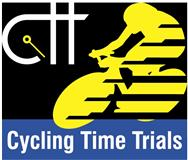 Risk AssessmentCourse/Road(s) AssessedHayden lane   Course: Local to WarnfordDate of Assessment/Review: 21st September 2019Name of Assessor: Nigel Sign FWCCCourse Description: P821HC 1.6mile course. HQ toilets and car parking at: West Meon village hall. Headon View, Petersfield, Hampshire, GU32 1LH.  (  SU 64133 24280 ) START: On Hayden lane, Warnford 0.1 mile East of junction with A32 at small fenced set back. (SU 62664 23057)Ride East for 1.6 miles Finish: 10 yards before the junction with Old Winchester Hill lane (SU 64475 21687)From HQ to start: West Meon village hall. Headon View, Petersfield, Hampshire, GU32 1LH.  (  SU 64133 24280 ) Left into Headon view to end of road turn right at junction onto A32.Ride South West for 1.3 miles and turn left into Hayden lane (opposite the George and Falcon PH) . Start  0.1 mile East of A32 at small fenced set back. (SU 62664 23057)Safe route back: continue on from the finish without stopping. Well past the finish area make a U turn when safe (this is generally a quiet country lane. Retrace towards the start and fork right onto Old Winchester hill lane (SU 64488 21655). Ride entire length of OWHL to junction with A32 (1.2 m). Turn right onto A32, ride North East and turn left into Headon View (1.7 m). Top of road turn right, still Headon view to HQ (1.8m) West Meon village hall. Headon View, Petersfield, Hampshire, GU32 1LH.  (  SU 64133 24280 ) No riders to retrace the route back down Hayden lane.Traffic Flows: Daytime traffic flows are very light on the Hayden lane. 2 Marshalls required 1x at junction Hayden lane and Old Winchester Hill Lane (High viz and red flag) (SU 64475 21687) 1.6 miles. 1x before the start, high viz and red flag (SU 62664 23057)Course/Event History: P821a One event in 2018 was run on this course. No issuesDistanceLocationIdentified Significant Risk/HazardsLevel of Risk
Low/Med/HighMeasures to reduce Risk
(if applicable)General requirementsRoad Usage meets CTT Traffic StandardsL Traffic Counts Time/day restrictions on use of Course ( before 1030)Before STARTCompetitors riding from Event Headquarters Competitors warming up.MCycle Event Warning Signs Instructions on Start Sheet; - safe routes to START - prohibited areas for warming up and preferred warm up area - no U turns in sight of Timekeeper - No riding past the start , back across the finish or back down the course (Hayden lane) after finishing - Reminder of basic safe riding and adherence to Road signs and consideration to other road usersVariousProtection of RidersLAdvise all riders to have a working rear light0 MilesStart.  Hayden lane , 0.1 mile East of A32 at small fenced set back. (SU 626 230)Competitor’s line-up at left hand side of the road. Low level trafficAmple parking for time keepers and pusher off.LStandard Cycle Race signs on A32 either side of the junction with Hayden lane.Standard Cycle Race signs 200yds either side of start area in both directions. Also 'Head Up' sign clearly visible from start lineMarshall prior to start to warn approaching traffic0milesTo0.7milesHayden lane LanePrivate dwellings on both sides of roadCourse is the priority route commission entrance opposite the Southerly most entrance to Destination Triumph.SU585130LLetters to residents advising of cycle event0.8 milesHayden lane(SU 635 227)Traffic joining from farm track and turning left or rightCourse is the priority routeLStandard Cycle Race Warning signs for traffic joining1.6 milesFinish. Hayden lane 10 yards prior to junction with Old Winchester Hill lane  (SU 644 216).Chequered boardLChequered boardAmple off road parking for timekeeper. Ample public parking nearbySafe route from finish and warm down area to HQ by using Old Winchester Hill laneStandard Cycle Race Warning signs for traffic on approach to Hayden lane?Old Winchester Hill road.The small junctions or entrances to farms/ facilities that are not identified in this risk assessment have been considered, however are not considered significant to pose a risk and therefore have not been noted.    The small junctions or entrances to farms/ facilities that are not identified in this risk assessment have been considered, however are not considered significant to pose a risk and therefore have not been noted.    The small junctions or entrances to farms/ facilities that are not identified in this risk assessment have been considered, however are not considered significant to pose a risk and therefore have not been noted.    The small junctions or entrances to farms/ facilities that are not identified in this risk assessment have been considered, however are not considered significant to pose a risk and therefore have not been noted.    The small junctions or entrances to farms/ facilities that are not identified in this risk assessment have been considered, however are not considered significant to pose a risk and therefore have not been noted.    